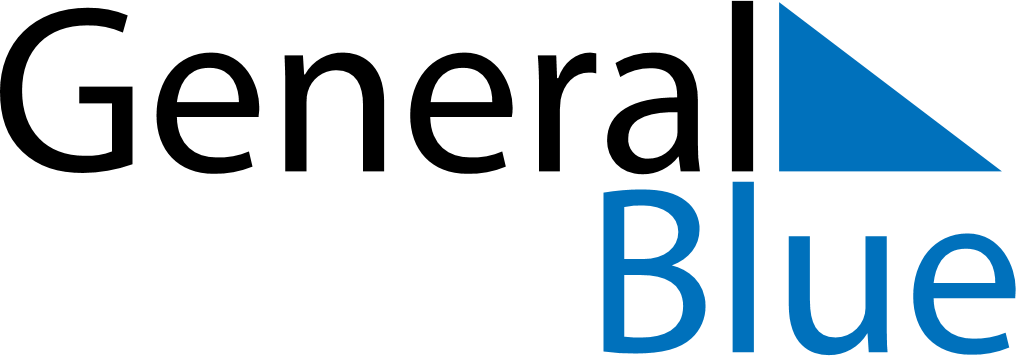 Weekly CalendarMarch 17, 2025 - March 23, 2025Weekly CalendarMarch 17, 2025 - March 23, 2025AMPMMondayMar 17TuesdayMar 18WednesdayMar 19ThursdayMar 20FridayMar 21SaturdayMar 22SundayMar 23